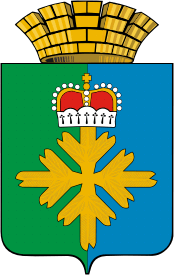 ДУМА ГОРОДСКОГО ОКРУГА ПЕЛЫМШЕСТОЙ СОЗЫВТРЕТЬЕ ЗАСЕДАНИЕРЕШЕНИЕот 15.12.2016  № 34/3п. ПелымВ соответствии с Гражданским кодексом Российской Федерации, с  Положением «Об аренде зданий, сооружений и нежилых помещений, находящихся в муниципальной собственности городского округа Пелым» утвержденным  решением Думы городского округа Пелым от 05.12.2008  № 170, на основании Положения «О порядке управления и распоряжения муниципальным имуществом, принадлежащим на праве собственности городскому округу Пелым», утвержденного решением Думы городского округа Пелым от 19.06.2012 № 30/3, рассмотрев предоставленные администрацией городского округа Пелым корректировочные коэффициенты к базовой ставке арендной платы за пользование муниципального имущества  городского округа Пелым, в целях  эффективного использования муниципального имущества, оптимизации арендных платежей в бюджет городского округа Пелым, руководствуясь Уставом городского округа Пелым, Дума городского округа ПелымРЕШИЛА:В решение Думы городского округа Пелым от 05.12.2008 № 169 «Об утверждении годовой базовой ставки арендной платы за использование муниципального имущества и корректировочных коэффициентов к ней» внести следующее изменение:пункт 1 изложить в следующей редакции:«1. Утвердить с 01.01.2017 годовую базовую ставку арендной платы муниципального недвижимого имущества 123,88 рублей за один квадратный метр без учета НДС.».Внести в пункт 7 Приложения к решению Думы городского округа Пелым от 05.12.2008  № 169 «Об утверждении годовой базовой ставки арендной платы за использование муниципального имущества и корректировочных коэффициентов к ней» следующие изменения:в абзаце 5  цифры «1,4» заменить цифрами «2,0»;в абзаце 6 цифры «1,0» заменить цифрами «2,0»;в абзаце 7 цифры «0,5» заменить цифрами «1,5»;в абзаце 8 цифры «0,3» заменить цифрами «1,5»;дополнить абзацем 10 следующего содержания:«К4 – 0,75 – для объектов гостиничного хозяйства.».  Настоящее решение вступает в силу со дня его официального опубликованияОпубликовать настоящее решение  в информационной газете «Пелымский вестник».Разместить решение Думы городского округа Пелым от 05.12.2008 года № 169 «Об утверждении годовой базовой ставки арендной платы за использование муниципального имущества и корректировочных коэффициентов к ней» с изменениями, утвержденными настоящим решением, на официальном сайте городского округа Пелым в информационно-телекоммуникационной сети «Интернет» в 2-недельный срок со дня официального опубликования настоящего решения.Контроль исполнения настоящего решения возложить на постоянную комиссию по жилищно-коммунальному хозяйству, градостроительству и землепользованию, муниципальной собственности (Тищенко В.С.).О внесении изменений в решение Думы городского округа Пелым от 05.12.2008 № 169 «Об утверждении годовой базовой ставки арендной платы за использование муниципального имущества и корректировочных коэффициентов к ней»Глава городского округа Пелым Ш.Т. АлиевПредседатель Думы городского округа ПелымС.Н. Зубков